KАРАР                                                                ПОСТАНОВЛЕНИЕО создании профилактической группы по предупреждению и профилактике пожаров в жилых помещениях  на территории сельского поселения Мраковский сельсовет муниципального района Гафурийский район Республики Башкортостан            В соответствии с Федеральным законом от 06.10.2003г. № 131-ФЗ «Об общих принципах организации местного самоуправления в Российской Федерации», Федеральным законом от 21.12.1994г. № 69-ФЗ «О пожарной безопасности», Федеральным законом от 22.07.2008 № 123-ФЗ «Технический регламент о требованиях пожарной безопасности» и в целях предупреждения пожаров в жилых помещениях и гибели людей в них, администрация сельского поселения Мраковский сельсовет муниципального района Гафурийский район Республики Башкортостан ПОСТАНОВЛЯЕТ:           1.  Создать на территории сельского поселения  профилактическую группу по предупреждению и профилактике пожаров в жилых помещениях и утвердить ее состав согласно приложению № 1 к настоящему постановлению.           2. Рекомендовать профилактической группе по предупреждению и профилактике пожаров в жилых помещениях:         	- по каждому факту пожара проводить собрания (сходы) с населением с разъяснением причин пожара и необходимости выполнения требований пожарной безопасности с представлением протокола собрания в ОНД Гафурийского района; 	- организовывать и проводить собрания (сходы) граждан, организовывать проверки мест проживания (пребывания) лиц, ведущих асоциальный образ жизни и лиц, находящихся на учете патронажных служб (пенсионеры – инвалиды), с проведением инструктажа на темы пожароопасного поведения в жилье, действий при обнаружении пожара, пожарной безопасности при устройстве и эксплуатации печей и электронагревательных приборов, соблюдению мер безопасности при курении с вручением памяток.3. Утвердить график работы группы по предупреждению и профилактике пожаров в жилых помещениях  на территории сельского поселения  согласно приложению  №2 к настоящему постановлению. 	3.    Контроль за исполнением настоящего постановления оставляю за собой.	4.    Настоящее постановление вступает в силу с момента обнародования. Глава администрации сельского поселения Мраковский сельсовет муниципального района Гафурийский район Республики Башкортостан                                                           С.С.Ярмухаметов                                                            
УТВЕРЖДЕНОпостановлением администрации сельского поселения Мраковский сельсовет от «26»января2016г. № 5(приложение № 1)СОСТАВпрофилактической группы по предупреждению и профилактике пожаров в жилых помещениях  на территории сельского поселения Мраковский сельсоветУТВЕРЖДЕНОпостановлением администрации сельского поселения  Мраковский сельсоветот «26» января 2016г. № 5(приложение № 2)График работы группы по предупреждению и профилактике пожаров в жилых помещениях  на территории сельского поселения  на 2016 год * Дата проведения мероприятия согласовывается при направлении писем (факсограмм) членам группы по предупреждению и профилактике пожаров в жилых помещениях  на территории сельского поселения  за 10 дней до проведения мероприятия.** По согласованию с членами группы по предупреждению и профилактике пожаров в жилых помещениях могут проводиться иные профилактические мероприятия по профилактике пожаров на территории сельского поселения Лист согласования«26» января  2016й.№ 5«26» января 2016г.№ п/пСостав группы1.Ярмухаметов Салих Сафиуллович  глава сельского поселения     2.Семенова Екатерина Нестеровна управляющий делами3Амерханов Айдар Талгатович участковый уполномоченный полиции по сельскому поселению3.Член добровольной пожарной дружины сельского поселения Юсупов Радик Амирьянович ( по согласованию) (по согласованию)4.Представитель ПСЧ-74 ФГКУ «14 отряд ФПС по РБ» Журавлев Сергей Владимирович(по согласованию) 5. Усманова Рафиля Шарифулловна член комиссии СПЦ (по согласованию)№ п/пМесяц проведения мероприятия* Мероприятие  Ответственные лица 1Постоянно Разъяснительная работа с гражданами на темы пожаробезопасного поведения в жилье (с вручением памяток)Члены комиссии2Январь Проверка мест проживания (пребывания) лиц, ведущих асоциальный образ жизни (с вручением памяток)        Члены комиссии3Март Проверка мест проживания (пребывания)  лиц, находящихся на учете патронажных служб(с вручением памяток)Члены комиссии4Май – Август Проведение собраний (сходов) граждан на темы пожаробезопасного поведения в жилье(с вручением памяток)Члены комиссии» 5Сентябрь Проверка соблюдения мер пожарной безопасности при устройстве и эксплуатации печей и электронагревательных приборов(с вручением памяток)Члены комиссии5Октябрь Проверка мест проживания (пребывания) лиц, ведущих асоциальный образ жизни (с вручением памяток)Члены комиссииНаименование организацииФ.И.О. руководителяПодпись Начальник МВД России по Гафурийскому районуФахретдинов Ильмир МидхатовичНачальник ПЧ-74 ФГКУ «14 отряд ФПС по РБ»Отмахов Вадим ВладимировичНачальник отделения надзорной деятельности по Гафурийскому району (по согласованию)Ардаширов Ильгиз Хамитович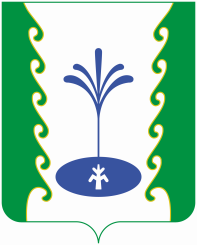 